Footnote - for further guidance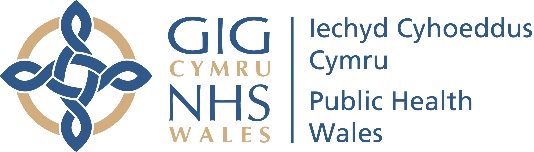 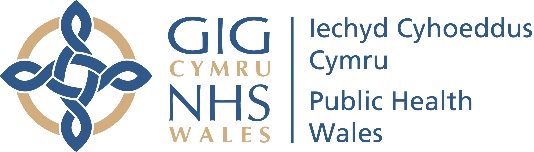 Link to background informationLink to initial investigation of possible cases guidanceLink to infection prevention and control guidanceLink to primary care management guidanceLink to clinical diagnostic laboratories guidance